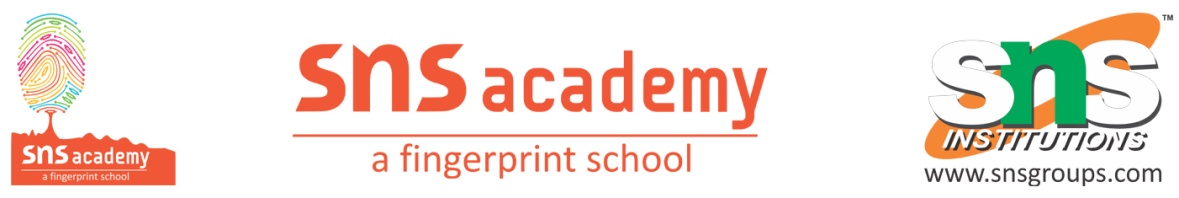                       नन्ही बूँदेनिम्नलिखित प्रश्नों के उत्तर लिखिए |  क)  नन्ही बूँदे किसकी हैं ?---काले बादल की | ख)  नन्ही बूँदे किस पर बैठकर आती हैं ?---बादल के पंखों पर | ग) बूँदे पेडों  को क्या देती हैं ?---हरयाली | घ) बूँदे प्राणियो को क्या देती हैं ?---जीवन | ड) बूँदे धरती को किससे भर देती हैं ?---- धरती को खुशियों से भर देती हैं | 